м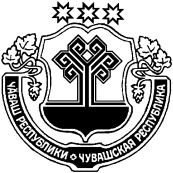 Об утверждении Положения о проведении пожарно-профилактической работы в жилом секторе и на объектах с массовым пребыванием людей на территории Янтиковского районаВ соответствии с федеральными законами от 21.12.1994 № 69-ФЗ «О пожарной безопасности», от 06.10.2003 № 131-ФЗ «Об общих принципах организации местного самоуправления в Российской Федерации», от 22.07.2008 № 123-ФЗ «Технический регламент о требованиях пожарной безопасности», Устава Янтиковского района, в целях обеспечения пожарной безопасности и проведения пожарно-профилактической работы в жилом секторе и на объектах с массовым пребыванием людей на территории Янтиковского района, администрация Янтиковского района п о с т а н о в л я е т:1. Утвердить прилагаемое Положение о проведении пожарно-профилактической работы в жилом секторе и на объектах с массовым пребыванием людей на территории Янтиковского района Чувашской Республики.2. Сектору специальных программ администрации Янтиковского района оказывать содействие отделению надзорной деятельности и профилактической работы по Янтиковскому району управления надзорной деятельности и профилактической работы Главного управления МЧС России по Чувашской Республике в проведении профилактической работы.3. Рекомендовать руководителям предприятий организаций, учреждений с массовым пребыванием людей независимо от организационно-правовых форм собственности:- постоянно проводить пожарно-профилактическую работу и противопожарную пропаганду с работающим персоналом; -для организации пожарно-профилактической работы и противопожарной пропаганды назначить приказами по организациям работников, прошедших обучение мерам пожарной безопасности по специальным программам;- рекомендовать, руководителям управляющих организаций, вести постоянную пожарно-профилактическую и пропагандистскую работу в жилом секторе, инструктажи с населением с целью предупреждения пожаров и гибели на них людей;- отделу организационно-контрольной работы и информационного обеспечения администрации Янтиковского района обеспечить информационную поддержку проводимых мероприятий в средствах массовой информации и на официальном сайте администрации Янтиковского района в сети Интернет.4. Настоящее постановление вступает в силу со дня его официального опубликования.5. Контроль за выполнением настоящего постановления возложить на заместителя главы администрации - начальника отдела организационно-контрольной работы и информационного обеспечения.Глава администрацииЯнтиковского района                                                                            В.Б. МихайловУТВЕРЖДЕНОпостановлением администрацииЯнтиковского районаот 15.04.2022 № 147ПОЛОЖЕНИЕо проведении пожарно-профилактической работы в жилом секторе и на объектах с массовым пребыванием людей на территории Янтиковского района Чувашской РеспубликиПротивопожарная пропаганда осуществляется через средства массовой информации, посредством издания и распространения специальной литературы и рекламной продукции, проведения тематических выставок, смотров, конференций и использования других не запрещенных законодательством Российской Федерации форм информирования населения.1. Целями пожарно-профилактической работы считаются:- повышение уровня противопожарной защиты жилого сектор;- минимизация материальных и социальных потерь от пожаров в жилых помещениях;- усиление эффективности в работе по профилактике пожаров в жилом секторе и на объектах с массовым пребыванием людей;- принятие мер по устранению нарушений требований пожарной безопасности.2. В ходе пожарно-профилактической и пропагандистской работы отрабатываются задачи:- комплексное использование сил и средств по предупреждению пожаров и гибели людей на них в жилом секторе и на объектах с массовым пребыванием людей;- совершенствование знаний и навыков населения по организации и проведении мероприятий, направленных на предотвращение пожаров, порядку действий при возникновении пожара, изучению приемов применения первичных средств пожаротушения;- привлечение надзорных, правоохранительных органов, а также общественности к проведению пожарно-профилактической  работы;- оперативное доведение до населения информации в области пожарной безопасности;- создание условий для привлечения граждан на добровольной основе к деятельности по предупреждению и тушению пожаров, а также участия населения в борьбе с пожарами;3. Для проведения пожарно-профилактической и пропагандистской работы привлекаются:- отдел специальных программ администрации Янтиковского района;- отделение надзорной деятельности и профилактической работы Янтиковского района Главного управления МЧС России по Чувашской Республике (по согласованию);- ПЧ-45 по охране с. Янтиково КУ «ЧРПС» ГКЧС Чувашии (по согласованию);- работники, прошедшие обучение мерам пожарной безопасности по специальным программам;- руководители общественных организаций (по согласованию).4. Планирование профилактической работы:- осуществляется заблаговременно для обеспечения пожарной безопасности населения, сохранения материальных ценностей и культурных ценностей от опасностей, возникающих при возникновении пожаров на территории Янтиковского района;- осуществляется на основе нормативных правовых актов в области обеспечения первичных мер пожарной безопасности.5. Организация пожарно-профилактической работы проводится посредством:- изготовления и распространения среди населения противопожарных памяток, листовок;- размещения в организациях, занятых обслуживанием жилищного фонда, объектах муниципальной собственности информационных стендов пожарной безопасности;- изготовления и размещения социальной рекламы по пожарной безопасности;- организации конкурсов, выставок, соревнований на противопожарную тематику;- привлечения средств массовой информации;- использования других не запрещенных законодательством Российской Федерации форм информирования населения;- информационные стенды пожарной безопасности могут содержать информацию об обстановке с пожарами на территории Янтиковского района, примеры происшедших пожаров с указанием трагических последствий, причин их возникновения;- фотографии последствий пожаров с указанием причин их возникновения;- рекомендации о мерах пожарной безопасности применительно к категории посетителей организации (объекта), времени года, с учетом текущей обстановки с пожарами.ЧУВАШСКАЯ РЕСПУБЛИКАЧĂВАШ РЕСПУБЛИКИАДМИНИСТРАЦИЯЯНТИКОВСКОГО РАЙОНАПОСТАНОВЛЕНИЕ15.04.2022   № 147село ЯнтиковоТĂВАЙ РАЙОНАДМИНИСТРАЦИЙĔЙЫШĂНУ15.04.2022  147 № Тǎвай ялě